4 June 2020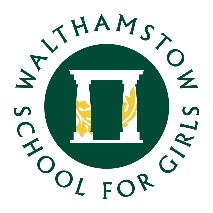 Dear Year 6 StudentWe hope that you are well and are adjusting to working at home during this strange time. At Walthamstow School for Girls, we are really looking forward to welcoming you to our school in September.We are busy making exciting plans to make your start at Walthamstow School for Girls as smooth as possible. In the meantime, we would like you to watch the video which we have filmed for you so you can see what the inside of your new school looks like. Please click on the 'My WSfG’ link to view the film.My WSfGEach year we ask Year 6 students who will be joining our school to complete a ‘Moving on Up’ transition booklet. The booklet is packed full of helpful tips and information to help you prepare for your start at WSFG. It also gives you the opportunity to share with us information about your interests, your hobbies and about yourself.We would like you to complete this booklet at home, so that you are ready to bring with you or send it into the school ready for your start in September. Further information about how to do this will sent to you at a later date. Please click on the link to access the Moving on Up booklet.Moving on Up BookletI hope you enjoy the film and completing the booklet. I wish you well and look forward to meeting you soon.RegardsMs Kristine Pratt, Assistant HeadteacherandMs T Jean-Baptiste, Student Progress Leader Year 7